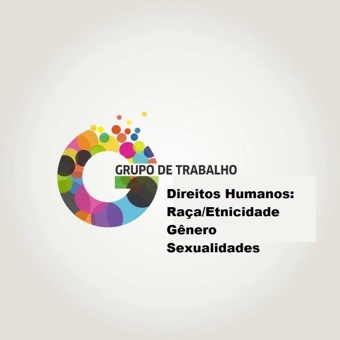 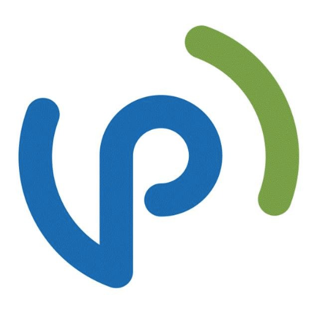 NOTA DE REPÚDIOO PROIFES-Federação, através de seu Grupo de Trabalho Direitos Humanos, Raça/Etnicidade, Gênero e Sexualidades (GTDH) do PROIFES-Federação vem, por meio desta nota, manifestar seu repúdio à instauração de processos disciplinares contra seis deputadas – Célia Xakriabá (PSOL/MG), Erika Kokay (PT/DF), Fernanda Melchionna (PSOL/RS), Juliana Cardoso (PT/SP), Sâmia Bomfim (PSOL/SP) e Talíria Petrone (PSOL/RJ) –, em virtude de suas manifestações contrárias à aprovação do Marco Temporal de Terras Indígenas (PL 490/07) durante sessão no Plenário. 	Entendemos que esses processos constituem uma tentativa de descredibilizar e silenciar a atuação política dessas mulheres, que têm sido fundamentais na defesa dos Direitos Humanos no Brasil. A referida ação no Conselho de Ética e o modo como esse processo está tramitando nos preocupam por revelarem o sexismo e a misoginia característicos de comportamentos antidemocráticos.	Nós, PROIFES-Federação e GTDH do PROIFES Federação, nos solidarizamos com as seis deputadas e confiamos que prevalecerão o bom senso e o respeito aos valores republicanos e democráticos.Brasília, 22 de junho de 2023.Nilton F Brandão 					Fernanda Castelano Rodrigues          Presidente 					 Diretora de Direitos Humanos   PROIFES-Federação 					           PROIFES Federação– 